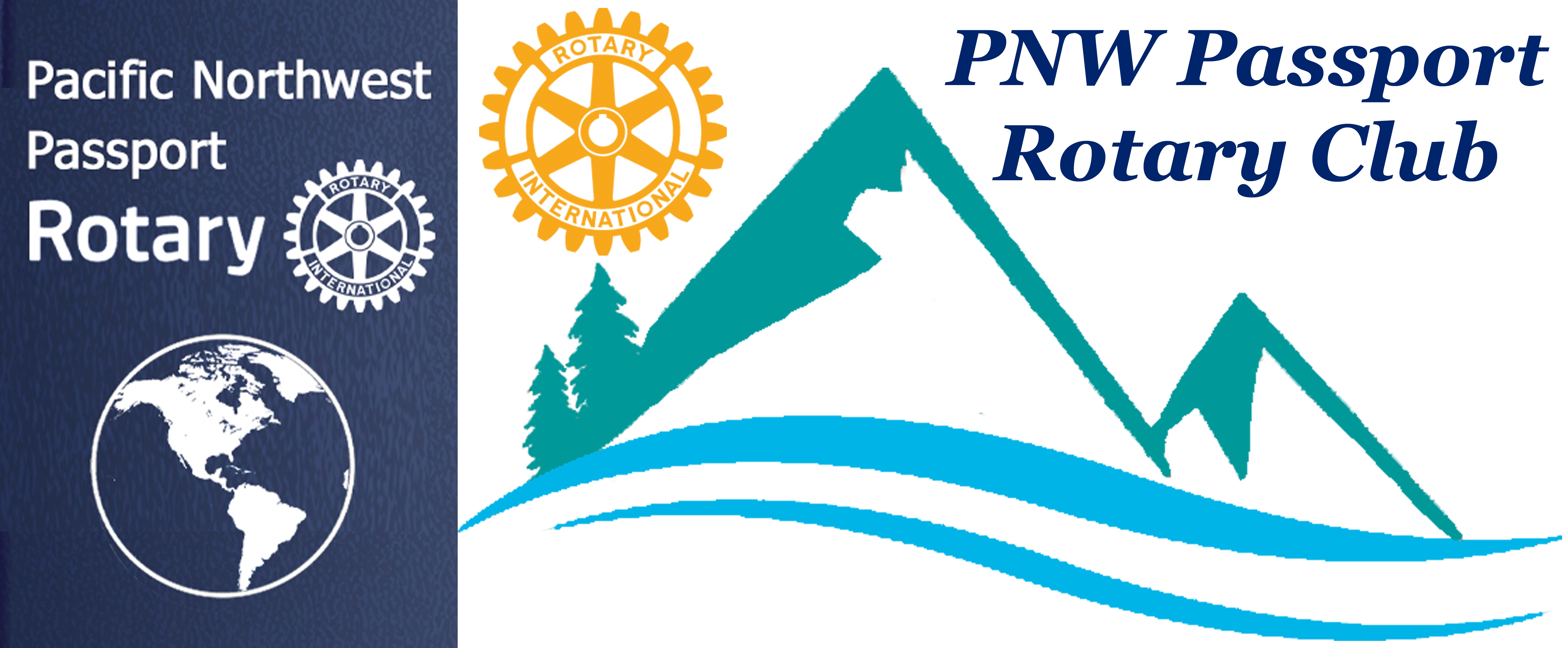 PNW Passport Rotary Executive Board MeetingDate:   February 5, 2019	Meeting start time:  7:00 pmLocation: on-lineAttending:Tim Villhauer, PresidentDeb Wiggs, Pres Elect	Joy St John, Secretary	Julie Johansen, Service Comm. Chair	Pati Villhauer, Engagement Comm. Chair	Sean Hogan, Past PresidentAbsent:	Jim Smart, Treasurer	Lindagene Coyle, P-DG, Asst TreasurerPresident Tim called the PNW Passport Rotary Club Executive Meeting to Order.President Tim asked for the Executive Board Minutes be approved from the meeting held on January 16, 2019	Julie moved for approval	Deb secondedJulie asked President Tim if the minutes needed to be signed. P-P Sean said it was not written in the Club’s by-laws. He said they needed to be held in one location for record keeping purposes. Secretary Joy said she had a binder for the executive minutes and the club meetings. She also had them on her laptop. The Board and Club Meeting Minutes are also posted on the club website.Presidents Report: Tim VillhauerTim asked if the PNW Passport Rotary Club Executive meetings could be changed as some Board member are not available on Tuesday evenings. The members chose the second Wednesday of the month to meet on-line at 7:00 pm. Julie asked about the dues not paid for one final member. Sean said he would help out to see that the dues get paid for this year. President Tim said all other Club members had paid their dues for the year ending June 2019. Tim said he didn’t have further information on opening an American Bank account.Julie said according to P-DG Lindagene there is an advantage to the club being registered in Canada so that we are eligible to receive matching project grants from the Government of Canada.  Sean said that in BC, companies from out of province can register in BC as an "extraprovincial company".  One of the requirements is to have a physical "registered and records office" in BC (not a P.O. box) and that his office acts as the legal office for many companies from outside BC.  There must be a similar system in Washington.  Sean shared an email from the Secretary of State with some information – Tim will follow up with a Rotarian company lawyer in Washington. Tim stated he is attending the monthly Area G President meetings to stay in touch on volunteer opportunities with other District 5050 Rotary Clubs. He said he keeps promoting our willingness to help other Clubs but so far no Clubs have requested our help. President-Elect Report: Deb WiggsDeb said she would send out a Survey Monkey update.Deb suggested that we have a business meeting on March 23 after the District Training Assembly. Tim noted that we still have to hold our AGM to elect the 2019-2020 Board.  The Board and committees should have a mix of Canadians and American members. Sean offered to host the meeting at his house after the DTA.Deb said she was trying to come up with a fun type of contest/quiz within the Club that wouldn’t be difficult to organize. This contest/quiz would be fun and add more fellowship to our Club. Joy said that the Chilliwack Rotary Club is doing something like that and she would get more details. Treasurers Report: 	Jim Smart Assistant Treasurer:  	P-DG Lindagene CoyleNeither Jim nor Lindagene could be at the meeting. Secretary Report: Joy St. JohnDistrict Training Assembly, March 23 at Kwantlen Polytechnic University - the club will be billed for 5 attendees. Our Club would be paying the $45.00 per person for these five to attend. Those attending from our Club are P-E Deb, Julie, Pati and Joy. It was discussed to ask Patricia Sibley if she’d like to attend. Joy will send her an email asking if she could make it to the Assembly. Other Club members are welcome to attend at a cost of $45.00. P-P Sean would be attending in the capacity of a facilitator. Past President Sean was asked to and has updated events on the Club’s website. P-P Sean who says they would be excellent members of our Club has proposed Terry and Jill Greer as members. Terry has been a Rotarian for 26 years. Terry was President of his Club Stanwood Camano Island Club twice. Jill has been a very supportive Rotary wife who feels she now would also like to be a Rotarian. They both feel in retirement this Club would be more fitting to their new lifestyle. The Secretary will send out a proposed member notice to all Club members asking if there were any objections to their approval. It was decided to give the members one week (February 13, 2019) to get back to President or Secretary. If we hear none the PNW Passport Rotary Club will consider them approved. Service Committee: Julie JohansenJulie said she is still looking for suggestions of projects for our Club to be involved in either in Canada or US. She is not getting a response from Club members. Some suggestions from Board members:get in touch with the Fraser Valley Rotaracts (Phoenix) to see if they have a project they’d like our help on besides the Port Moody Rib Fest. get in touch with Jane Helten or Malcolm Kennedy as they will be aware of local community club projects.we will be supporting the Rise Against Hunger, April 27Julie said after taking the upcoming Rotary Grant Training Assembly she’ll be better prepared on how to obtain matching grants from Rotary International.There was discussion about becoming a member of Rotary World Help. It would be a cost of $10.00 per member per year. To be discussed with Jim as part of the club's budget.Engagement Committee: Pati VillhauerPati said is looking for more speakers please give her any suggestions you might have. She would be sending out another reminder to Club members about this Saturday’s meeting February 9, at Bob’s Burger & Brew. Old Business:Discussion regarding the Club’s Five Year Vision – President needs to get in touch with Lynn Spence to get this set up.New Business:Julie requested that President Tim send out an email letting the membership know the Annual General Meeting and a business meeting will be held at Sean and Carol’s after the Training Assembly, March 23rd from 3:30 – 5:00 pm. This would not be a dinner meeting. We would be seeking nominations for Board Members. It would be nice to have fellow members to step up to a position. Members are invited to attend the AGM even if they don’t go to the District Training Assembly.President Tim asked P-P Sean if he could be a speaker at the Whatcom County North Rotary Career Choices Fair on March 27th. They also need more speakers.PNW Passport Rotary Club Calendar for February – June 2019:PNW Passport Rotary Club meeting February 9, 4:00 - 6:00 pm at Bob’s Burger & Brew, Birch Bay Square, WADistrict Grants Management Seminar February 16, Ferndale WA (Julie and ? attending)PNW Passport Rotary Club meeting February 21, 6:00 – 8:00 pm, The Roadhouse Grille, South Surrey, BC RLI Rotary Leadership Institute Part 3, March 2, Everett WAPNW Passport Rotary Club meeting March 9, 4:00 – 6:00 pm, The Roadhouse Grill, South Surrey, BCBoard Meeting March 13, Go to MeetingDistrict Training (assembly) March 23, Surrey, BC PNW Passport Rotary Club meeting March 23, 3:30 – 5:00 pm, P-DG Sean Hogan’s residence, Surrey, BCPNW Passport Rotary Club meeting March 28, 6:00 – 8:00 pm, Bob’s Burger & Brew, Birch Bay Square, WABoard Meeting April 10, 2019, Go to MeetingPNW Passport Rotary Club meeting TBADistrict Conference April 11 -14, Tulalip CasinoPNW Passport Rotary Club meeting: April 25, 2019, 6:00 – 8:00 pm, The Roadhouse Grill, South Surrey, BCRotary Work Day, April 27th community meals packing day - Bellingham.Board Meeting May 8, Go to MeetingPNW Passport Rotary Club meeting May 11, The Roadhouse Grill, South Surrey, BCPNW Passport Rotary Club meeting May 23, Bob’s Burger, Birch Bay Square, WAPNW Passport Rotary Club meeting June 8, Bob’s Burger, Birch Bay Square, WABoard Meeting June 12, Go to MeetingRI Convention in Hamburg Germany 1 - 5 June PNW Passport Rotary Club meeting June 27, The Roadhouse Grill, South Surrey, BCMeeting adjourned at: 8:00 pmNext Meeting: Date: March 13, 2019	Location:  on-lineMinutes Submitted by:  Joy St. John, Secretary 